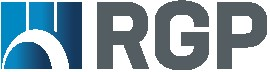 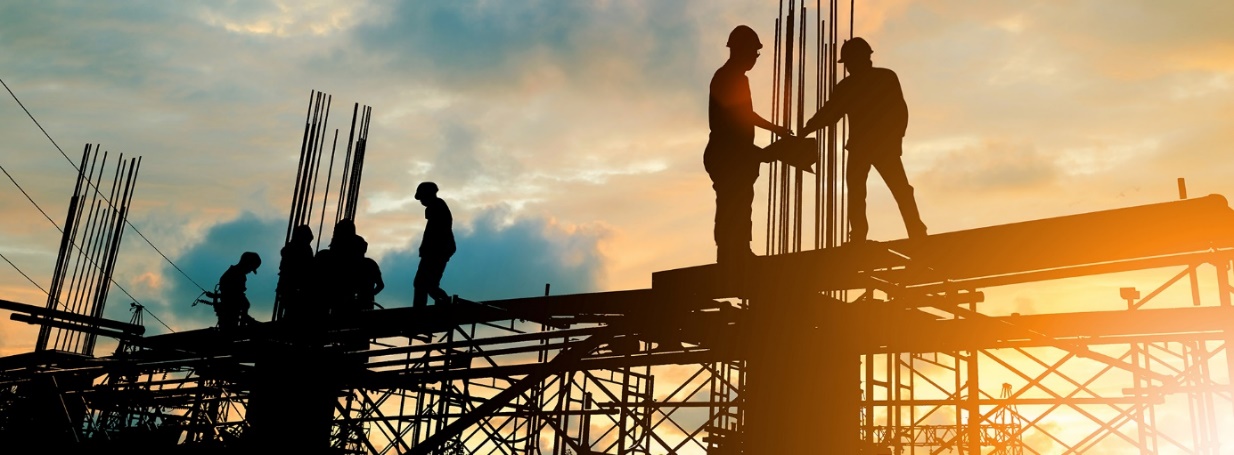 V družbi RGP d.o.o., rekonstrukcija, gradnje, proizvodnja, smo prvaki zahtevnih sanacij v gradbeništvu in geotehniki. Ker na novo vzpostavljamo pravno službo, vam, SPOŠTOVANE PRAVNICE IN PRAVNIKInudimo edinstveno priložnost postati ključni del našega kolektiva. Svoje znanje in izkušnje boste lahko razvijali in bogatili z vključevanjem v najpomembnejše razvojne projekte družbe, sodelovanjem pri implementaciji zakonodaje in reševanju pravnih izzivov na vseh področjih delovanja družbe.Medse vabimoSAMOSTOJNI PRAVNI SVETOVALECVaše naloge in odgovornosti bodo predvsem:sodelovanje pri ključnih projektih družbe in svetovanje s pravnega področja,analiziranje pravnih vidikov pri različnih poslovnih zadevah, priprava pravnih mnenj, poročil ter drugih dokumentov s pravnega področja,sestavljanje in urejanje pogodbenih dokumentov ter drugih pravnih dokumentov s področja delovanja družbe,priprava sodnih in drugih pisanj v sodnih in drugih pravnih ter upravnih postopkih,spremljanje in proučevanje zakonodaje, ki vpliva na učinkovito in zakonito poslovanje družbe,izvajanje drugih del po navodilih nadrejenega, ki so v skladu s strokovno usposobljenostjo in so sestavni del delovnega procesa ter internimi akti.Naša pričakovanja:univerzitetna izobrazba (2. bolonjska raven) pravne smeri,vsaj tri leta delovnih izkušenj; zaželeno v gospodarstvupoglobljeno poznavanje in izkušnje s področja gospodarskega, obligacijskega, gradbenega in stvarnega prava,višjo raven znanja angleškega ali nemškega jezika,obvladovanje dela z računalniškimi orodji (MS Office),vozniški izpit B kategorije,zaželen je državni pravniški izpitNudimo zaposlitev za nedoločen čas s šest mesečnim poskusnim delom, konkurenčen finančni paket, odlične možnosti strokovnega in osebnega razvoja. Delo se bo opravljalo na sedežu družbe, v Velenju.Vabimo vas, da nam motivacijsko pismo z življenjepisom pošljete na e-naslov: tea.gracner@rgp.si, najkasneje do 8. 12. 2023.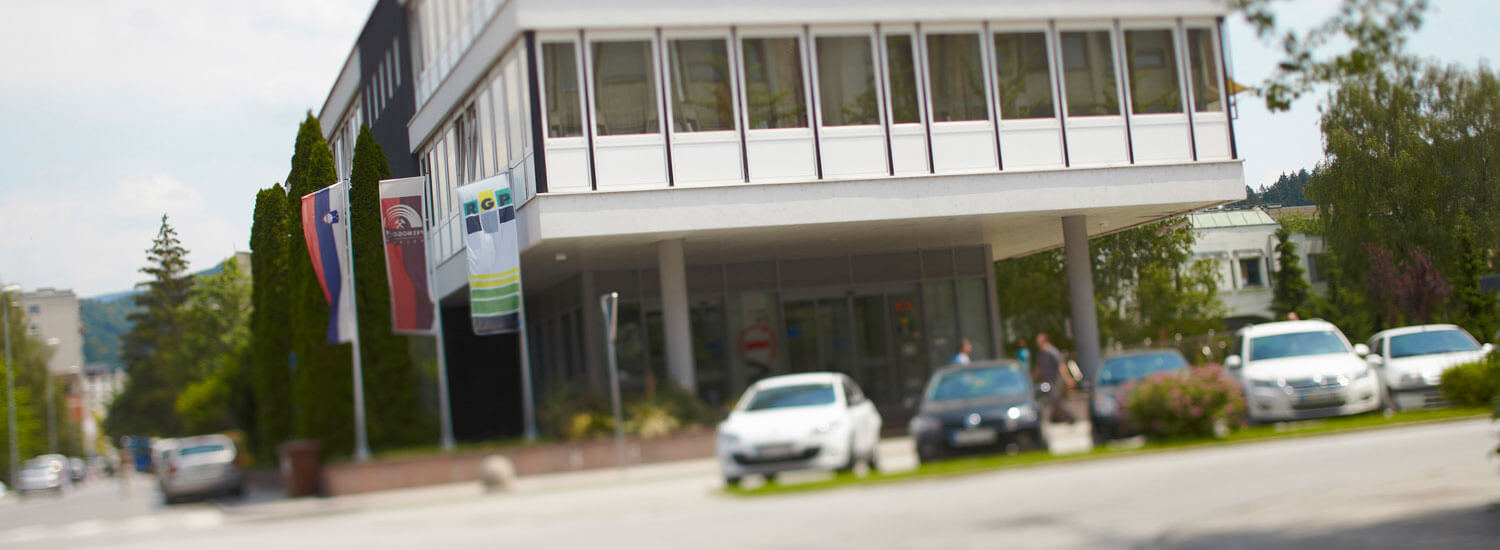 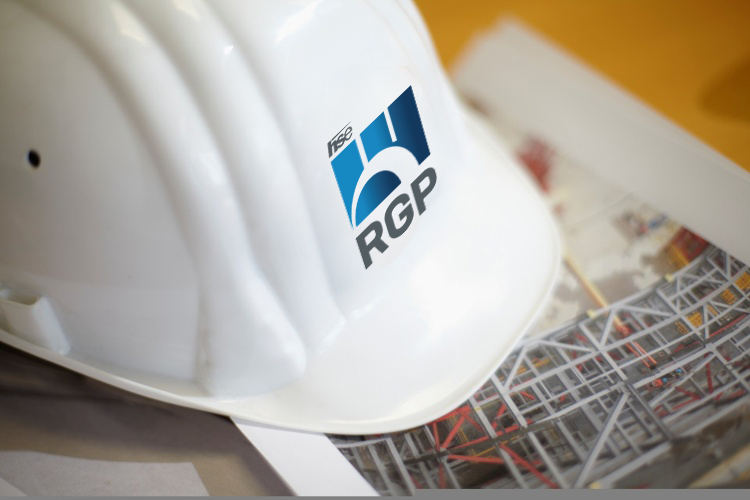 